西城区教育研修学院小学部研修课程活动通知（2022~2023学年度第二学期）2023年5月4日至2023年5月12日  第十二周和第十三周序号学科主责研修员活动时间活动地点课程名称活动内容（主题、内容、主讲人）备注1数学郝俊颖2023.5.10（周三）14:00北京市第二实验小学（德胜校区）多功能厅。地址：北京市西城区安德路142号。（27路公交车安德路西口站）“双减”背景下小学一年级数学主题活动设计的实践研究（二）（课程编号:602835）基于核心素养的单元教学研究（四）第四、六单元教学研究交流：（1）关于培养一年级学生数感和运算能力的思考 主讲人：复兴门外一小  蔡辉（2）100以内数的认识课例介绍主讲人：育翔小学  刘迪（3）两位数减一位数（退位）课例介绍主讲人：三帆附小  刘思婕2. 第七单元教材介绍主讲人：北京小学红山分校  张蕊请全体一年级数学教师准时参与线下教研。凭此通知（每校一张，盖校章）进校，现场签到。2数学张秀林2023.5.10（周三）13:50线上、线下结合1.线下：西城区康乐里小学明理校区四层报告厅（上斜街36号）2.线上直播码：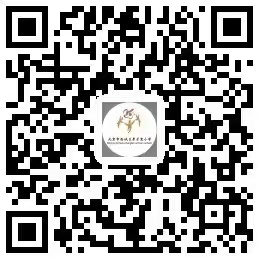 基于课程内容结构化的小学数学教学设计与实施的研究（二）主题：基于数与运算一致性的《万以内数的认识》单元研究1.研究课：《万以内数的认识（第1课时）》       授课教师：京华实验学校  李昕2.专题发言：基于数的认识的一致性，发展学生的数感主讲人：康乐里小学   唐明明“数”出一致性——《万以内数的认识》数数活动设计主讲人：宣武回民小学  吴昊贯穿数运算的一致性，发展学生的运算能力主讲人：复兴门外第一小学  支文英1.线下：每所学校选派1位二年级教师参加线下教研。持研修活动通知进校，现场签到。2.其余教师通过识别二维码，参与线上直播活动。3数学来雪娣2023.5.10（周三）13:30线上、线下结合。线下：北京市西城区三里河第三小学，地址：三里河三区36号（三里河第三小学高年级部）线上：直播码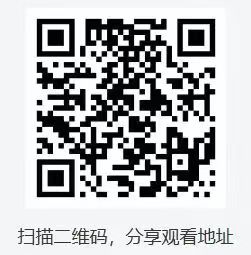 观看地址：http://yunke.xchjw.cn/live/Index/detailLive?item_id=4190核心素养导向下的小学五年级数学单元教学设计策略的实践与研究（二）1.“分数的加法和减法”单元整体教学研究主讲人：北京市西城区志成小学朱莹、北京市西城区三里河第三小学单可心 等骨干教师2.关注运算的一致性   主讲人：来雪娣1.线下：每个学校选派2位五年级数学教师参与线下教研。现场签到。2.线上：其余教师通过识别二维码或点击观看地址，参与线上直播活动。建议以学校为单位，组织集体参与学习。3.参加线下教研的老师，需要携带纸质版的教研活动通知进校。4数学刘劲苓2023.5.10（周三）13:10北京市正泽学校（平安里校区），地址：西四北八条11号（地铁平安里站H口）。“核心概念”统领下的单元教学设计专题研究(第六单元“整理和复习”研究课)课程编号：6027811.第六单元“整理和复习”-数学思考（第1课时）研究课授课教师：北京市正泽学校 高祎2.第六单元“整理和复习”-数学思考（第2课时）研究课授课教师：北京市西城区什刹海小学 李飞有关复习课的思考主讲教师： 刘劲苓请全体六年级数学教师准时参与线下教研。凭此通知（每校一张，盖校章）进校，现场签到。5英语王芳2023.5.12（周五）14:00-16:00腾讯会议863 965 772提升1-6年级英语教师核心专业素养系列二教育英语课程标准（2022年版）系列培训：大观念指导下的读写结合教学北京师范大学 钱小芳全体英语教师6美术唐颖2023.5.10（周三）  14:00-16:00线上直播基于新课标探索美术教学实施的优化策略(二)全区活动专题讲座《基于新课标探索学科融合的教学策略》主讲人：白彬华本次直播是在研修网2.0版上实施，具体操作路径，将在5月8日由校际组组长转发给老师们。7科学金娜2023.5.12（周五）13:30-15:30线上直播小学科学教学中促进学生深度学习的研究5“依据新课标指导课程教学实践优化学生学习路径”-跨学科学习研究课1.《生物与非生物》执教教师：香厂路小学 王鑫2.《探秘二十四节气》执教教师：北京小学   张军1.识别二维码观看直播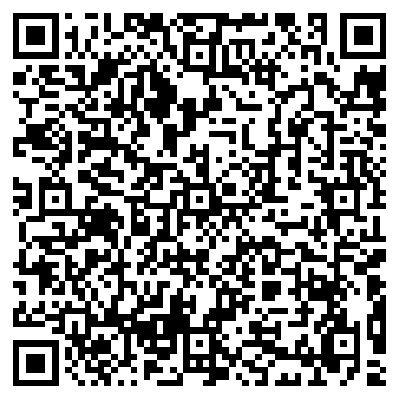 密码：88882.在“讨论互动”区发言后才能记录考勤。